.SIDE, ROCK, TRIPLE STEP, SIDE, ROCK, TRIPLE STEPFORWARD, ROCK, TRIPLE STEP, BACK, ROCK, TRIPLE STEPPADDLE TURN, TRIPLE STEP, PIVOT TURN, TRIPLE STEPPADDLE TURN, TRIPLE STEP, PIVOT TURN, TRIPLE STEPFORWARD, SLIDE, TRIPLE STEP, FORWARD, SLIDE, TRIPLE STEPBACK, TOUCH, BACK, TOUCH, BACK, TOUCH, BACK, TOUCHREPEATRESTARTOn wall 3 dance to beat 16, then restart the dance facing the frontIt Hurts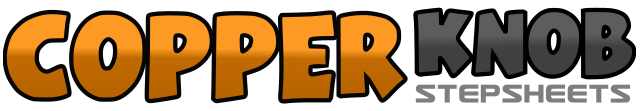 .......Count:48Wall:2Level:Improver.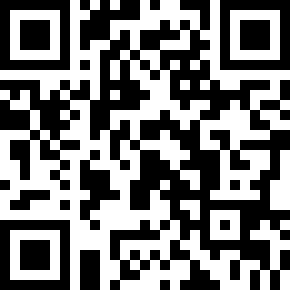 Choreographer:Gordon Elliott (AUS)Gordon Elliott (AUS)Gordon Elliott (AUS)Gordon Elliott (AUS)Gordon Elliott (AUS).Music:It Hurts - Lena PhilipssonIt Hurts - Lena PhilipssonIt Hurts - Lena PhilipssonIt Hurts - Lena PhilipssonIt Hurts - Lena Philipsson........1-2Step right to the side, side rock onto left3&4Triple step: right-left-right5-6Step left to the side, side rock onto right7&8Triple step: left-right-left1-2Step right forward, rock back onto left3&4Triple step: right-left-right5-6Step left back, rock forward onto right7&8Triple step: left-right-left1-2Paddle: step right forward, turn ¼ turn left take weight onto left3&4Triple step: right-left-right5-6Pivot: step left forward, turn ½ turn right take weight onto right7&8Triple step: left-right-left1-2Paddle: step right forward, turn ¼ turn left take weight onto left3&4Triple step: right-left-right5-6Pivot: step left forward, turn ½ turn right take weight onto right7&8Triple step: left-right-left1-2Step right forward at 45 degrees right, slide to step left together3&4Triple step: right-left-right5-6Step left forward at 45 degrees left, slide to step right together7&8Triple step: left-right-left1-2Step right back at 45 degrees right, touch left together & clap3-4Step left back at 45 degrees left, touch right together & clap5-6Step right back at 45 degrees right, touch left together & clap7-8Step left back at 45 degrees left, touch right together & clap